Natuur: H 5.3 Vroeger/nu in de keukenEen rasp: er zitten gaatjes in met scherpe randjes. Met een rasp kun je bijvoorbeeld kaas fijn maken.Een ketel: een soort metalen pan met een hengsel om water in te koken.Een weckpot: een glazen pot waar ze vroeger eten in konden bewaren.Een blender: een keukenmachine waarmee je eten kunt mengen of heel fijn kunt maken.Een waterkoker: een elektrisch apparaat waarmee we water kunnen koken.Een blik: een blik is van dun staal gemaakt, daarin kun je voedsel lang bewaren.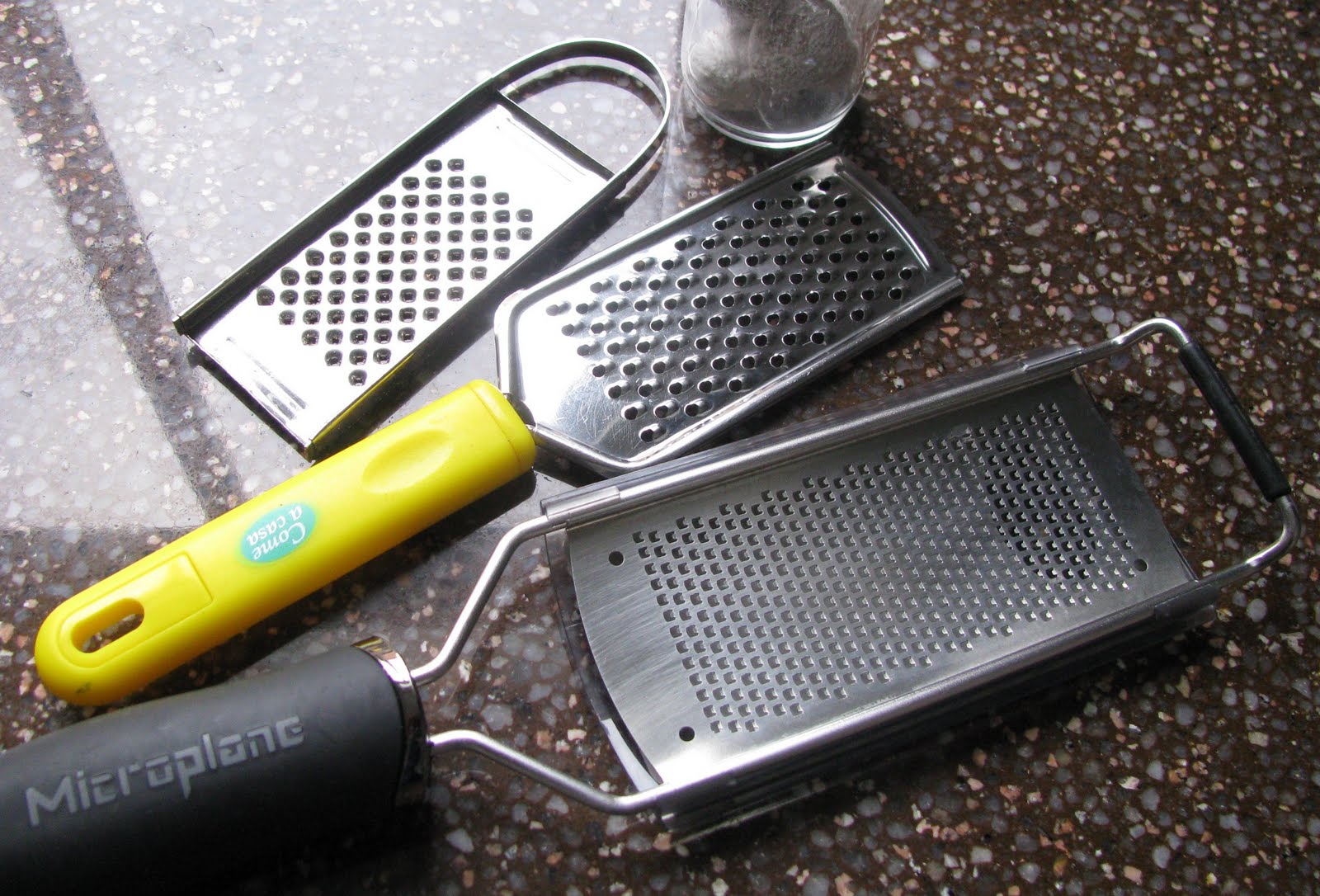 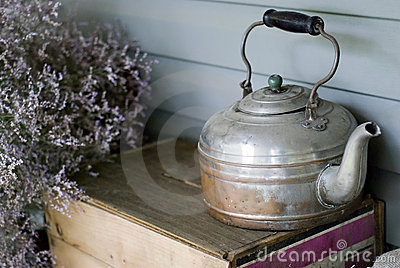 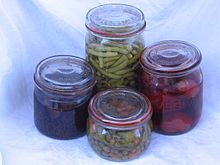 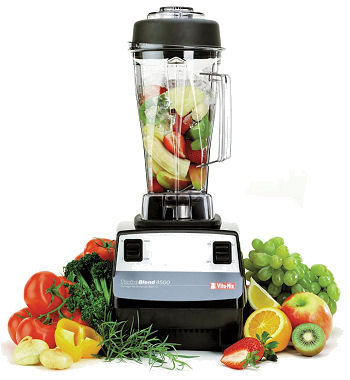 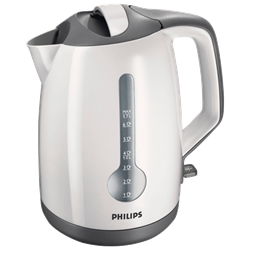 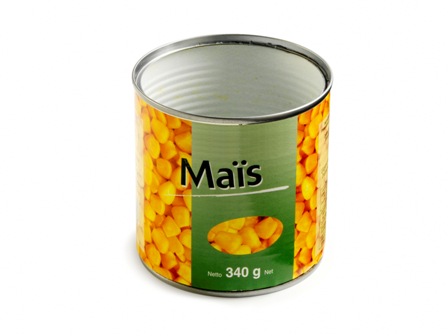 